Das Auge von aussen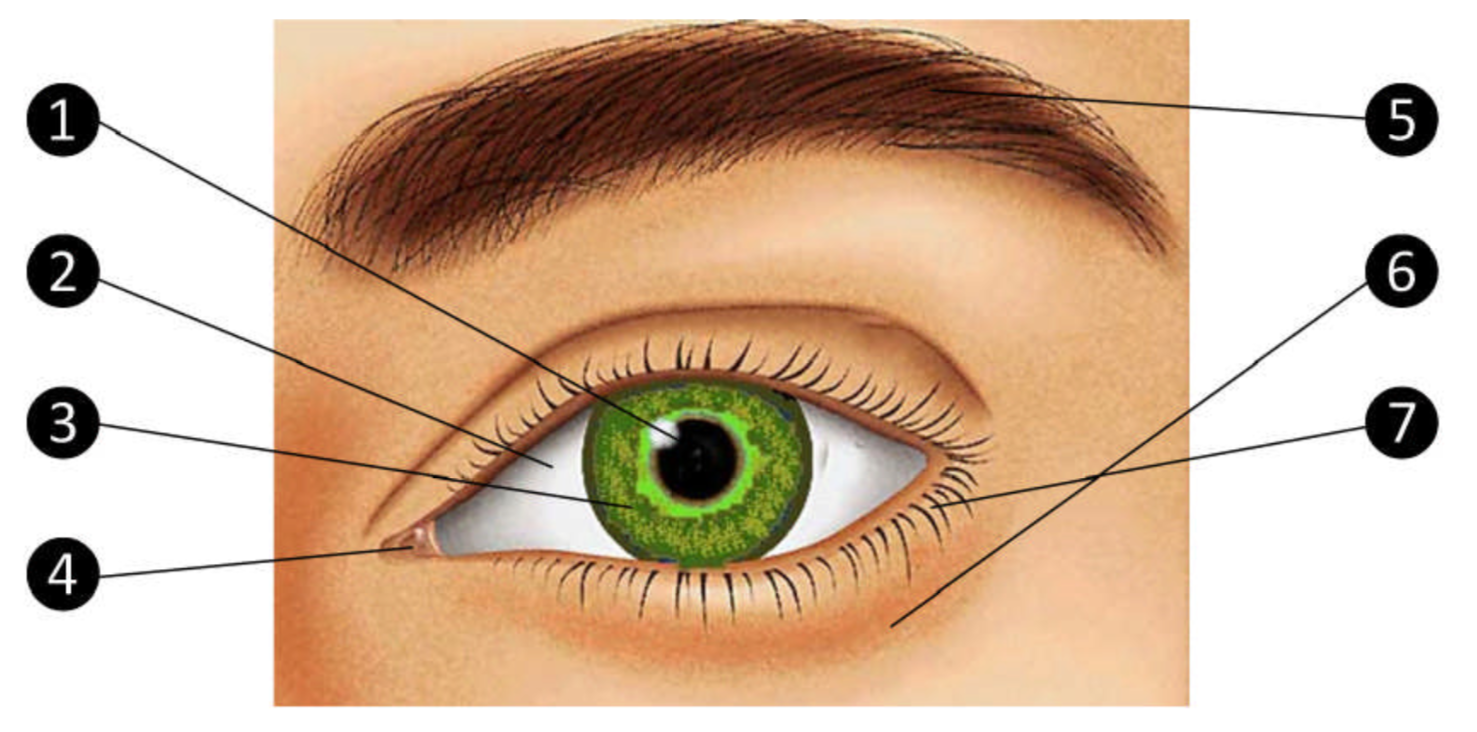 Das Augeninnere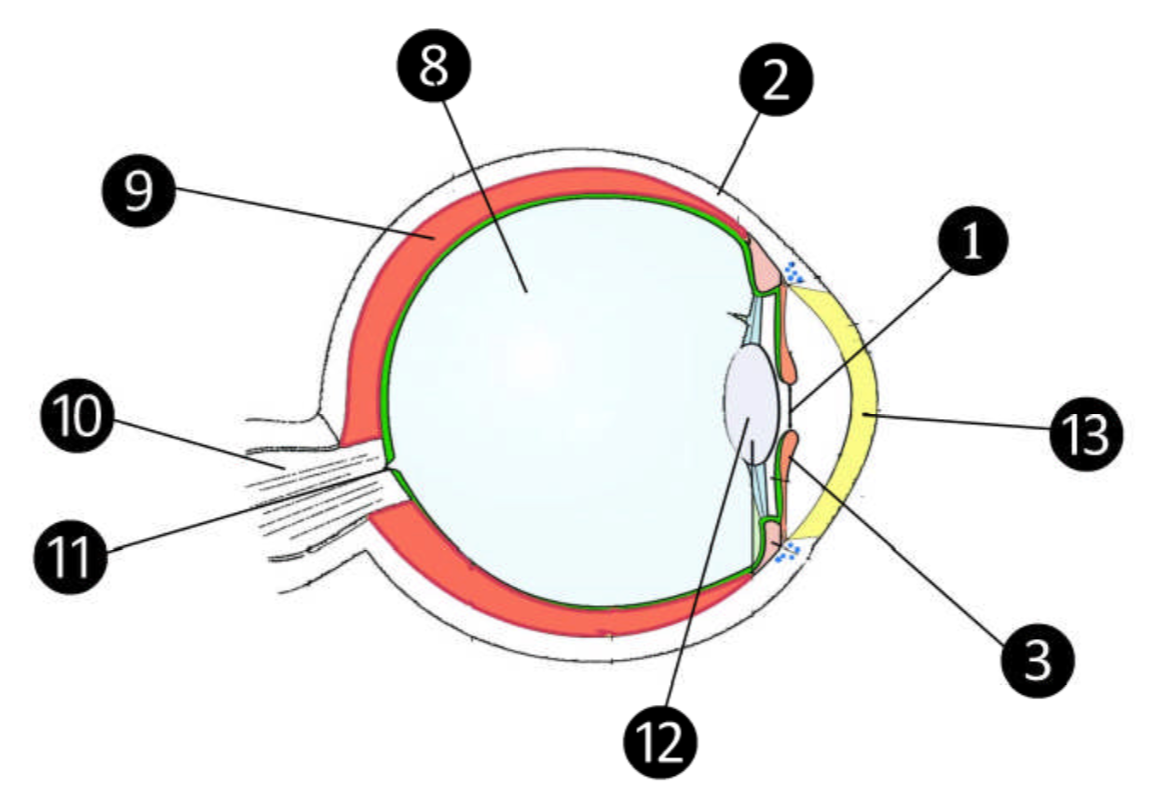 Ermöglich die Bewegung des Auges.   ________________________________Reguliert den Lichteinfall auf die Netzhaut. ____________________________Schützt das Auge. 	 ____________________________Leitet Nervenmeldungen zum Gehirn weiter. ___________________________Reguliert die Sehschärfe. _______________________________Hält das Auge in Form. ________________________________Gewährleistet Stabilität des Auges. __________________________________Ernährt das Auge mit Nährstoff und Sauerstoff. ________________________Gibt dem Auge die Form. _________________________________1. Blinder Fleck:  ___________________________________________________________________________________________________________________________________________________________________________________________________2. Gelber Fleck: ____________________________________________________________________________________________________________________________________________________________________________________________________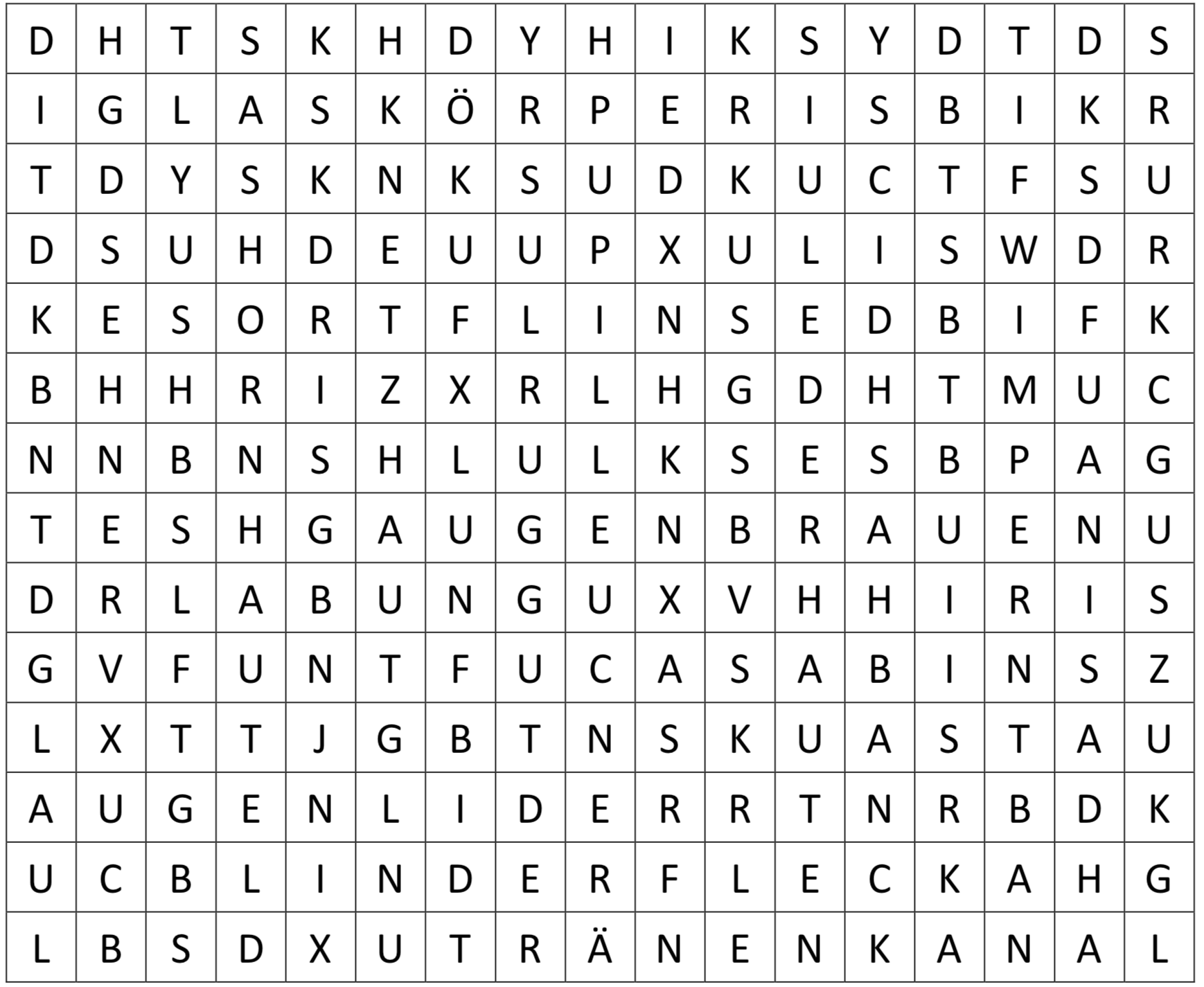       Aufbau des Auges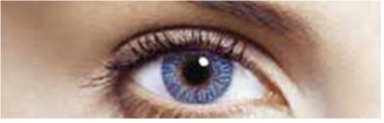 Aufgabe 1:   Beschrifte die beiden Bilder korrekt.      Aufbau des AugesAufgabe 2:   Ordne den einzelnen Bauteilen die korrekte Funktion zu!                           (Mehrfachzuordnung möglich!)Aufgabe 3:   Recherchiere im Internet.      Aufbau des AugesAufgabe 4:   Suche im Wörtersalat alle dreizehn Begriffe zum Auge.